COLEGIO CARLOS ALBAN HOLGUIN NIVELACION DE TERCER PERIODOMATEMATICAS. GRADO NOVENO. 2022PRESENTAR TRABAJO ESCRITO (Portada, Índice, Introducción, Desarrollo, Conclusiones y Bibliografía), SIN TACHONES. CON LOS PROCEDIMIENTOS DE LOS SIGUIENTES EJERCICIOSSOLUCIONE CADA UNO DE LOS SIGUIENTES SISTEMAS LINEALES 2X2, UTILIZANDO LOS CUATRO METODOS VISTOS (Grafico; Sustitución, Reducción e igualación)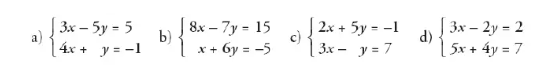 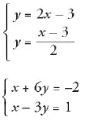 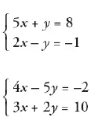 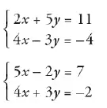 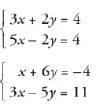 ANGS/MATEM